Domáca úloha pre 4.r.od 25.5.do 29.5.Vlastiveda:Príroda v lete, kalendár prírody.- PL 30-32Uč. VL 128,129,130, 131Leto je najteplejšie ročné obdobie.Dni sú najdlhšie a noci najkratšie. Slnko hreje od rána do večera. Bývajú búrky z tepla. Dozrieva obilie. Začiatkom leta sa končí školský rok a začínajú sa prázdniny.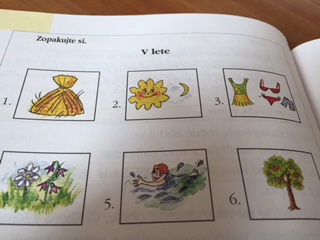 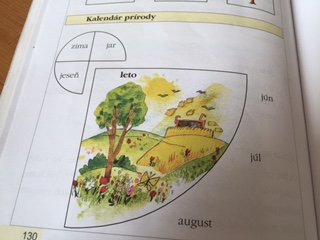 Lúčne a záhradné kvety.Medzi lúčne rastliny patrí: klinček, sedmikráska, púpava a Margaretka.Klinček                                         Sedmikráska                                              Púpava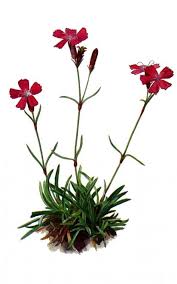 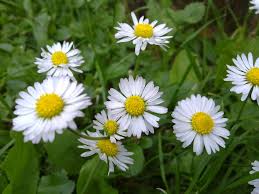 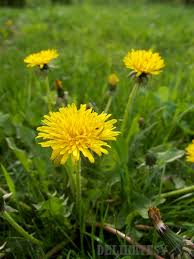 Margareta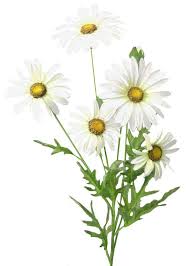 V záhradách skrášľujú prostredie ruže 	                                                                                   a pivonky.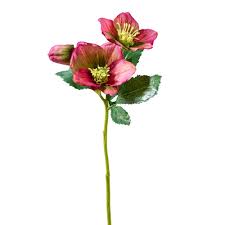 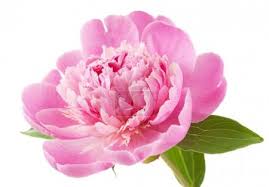         V lete sa suší aj tráva. Usušená tráva je v zime výdatné krmivo pre zvieratá.Sjl-čítanie:Čítanie s porozumením. Odpovedanie celou vetou. Chlieb,  -str.100-Poznať ako sa pečie chlieb.-Pl str. 87-doplň do básne chýbajúce slová.Pozdrav-  str.101- Prečítaj si rozprávku a povedz ako sa zachoval Radko?PL str.88 - Odpovedať na otázky. Napísať pozdravSjl- gramatika:Opakovanie tvrdých spoluhlások.- Vymenuj tvrdé spoluhlásky!!!!!!, Aké i,y píšeme po tvrdých spoluhláskách?Správne doplň a napíš do zošitu:d-m	      vran-l-že	      k-vaťch-ba	      h-dinat-ždeň                         št-riOpakovanie mäkkých spoluhlások.- Vymenuj makké spoluhlásky!!!!! Aké i,y, píšeme po makkých spoluhláskách?Správne doplň a napíš do zošitu:Det-	          č-tad-vadlo                              ž-jen-kto                                  koš-kbol-	          erdž-Opakovanie tvrdých a mäkkých slabík.- Uč-88, - popros mamičku aby ti nadiktovala diktát PL 89- vypíš slová s makkými slabikami          -   Napíš oznamovacie vetySjl-sloh:Moja najobľúbenejšia hračka.- Vzťah k hračkám , starostlivosť o ne.  Napísať o nej jednoduché vety. str.119- prečítaj si úryvok z rozprávky a porozprávaj aké máš ty doma hračky, keďže mi nemôžeš do školy priniesť svoju najobľúbenejšiu hračku tak mi ju aspoň nakresli a obrázok mi odfotený pošli.Sjl-písanie:Písmeno Dz, Dž, slová , vety. PZ:70-71Snaž sa písať pomaly a krasopisne!!!!Matematika:Numerické príklady na násobenie a delenie v obore do 30.Riešenie jednoduchých slovných úloh na násobenie a delenie do 30.- Uč. MAT str.112 - 117PZ str. 112_117G: Meranie dĺžky úsečky. Uč. MAT str. 122,123, PZ str. 123PVC:Pestovateľské práce- pomôž mamičke pri práci v záhrade, okopávať, plieť burinu.Ak nemáte záhradku pomôž pri starostlivosti o izbové rostliny- presádzanie, polievanie, hnojenie.Vyv:Výtvarné stvárnenie kresbou a maľbou:- letná dekorácia-vytvor si letnú dekoráciu podla postupu.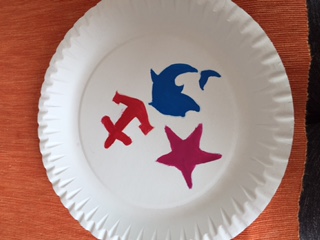 Tsv:Keďže je už vonku veľmi pekne, skúste prehovoriť rodičov, aby šli s vami do lesa na prechádzku!!!1.Označ v slovách mäkké slabiky di, dí, ti ,tí, ni ,ní, li, lí.kladivo           ticho             kniha              ulicarodičia            kútik             pesnička         lipahodiny            utíchla          nízko              malinadivadlo           tiskať            nížina             lístok2.Vyber správne slovo a doplň do vety.Poštár roznáša ______________.               líčkaZáhradník predáva _____________.          lipaV lese žije ______________.                     slivkySestrička má červené ___________.          listyPred školou rastie _____________.           dolinaMedzi horami je ____________.               líška3.Doplň správnu slabiku.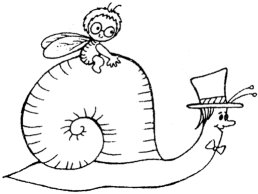 NEZBED___K                           S___MÁKSLA___NA                                HLA___NAZOR___ČKA                             DÁŽD___K KO___SKA                                RO___ČIA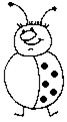 4.Zakrúžkuj v slovách slabiky lia, lie, liu, ktoré vyslovujeme mäkko a mäkčeň nepíšeme.liaheň                      lienka                   násiliunaliali                     chlieb                    obiliu